CURRICULUM VITAE  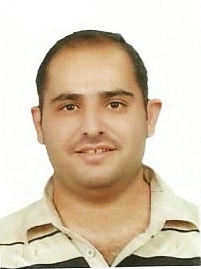 Ashraf S.hassan Al-Hassabi ashrafhassan_bio@yahoo.comPERSONAL INFORMATION Name: Ashraf sami Hassan  Address: : P. O. Box (  ) , Spring Street – Baghdad,  Iraq  
Telephone: 00964 – 01 - 5555860
Cell Phone: 00964 - 0781- 4731665
Email: ashrafhassan_bio@yahoo.com , ashrafsamibio@gmail.comDate of Birth: August 22 , 1981
Nationality: Iraqi 
Sex: MailMarital Status: MarriedEDUCATION Master :  University of Al-Mustansiriyah. College of Science , Iraq                     (  M.Sc. degree in Microbiology )Title: “Studying the effect of Linum usitatissimum seeds and Morus alba leaves cold watery extracts on bacterial species isolated from patients with prostatitis”Bachelor : University of Al-Mustansiriyah. College of Science, Iraq                       ( B.Sc. degree in Biology )TEACHING EXPERIENCE 2008- 2012  :    Assistant Lecturer, University of Al-Mustansiriyah. College of Science, Department of biology .2013- 2014  :  Lecturer, University of Al-Mustansiriyah. College of Science, Department of biology .I have experience in teaching bacterial toxins and virusesRELATED EXPERIENCE Medical Biology Biological control Biological techniquesvirology & Viral techniquesBacteria toxinCOMPUTER SKILLSMicrosoft office , word , excel, power point , Statistics programsWindows (very good)       Internet (very good)      Excel (excellent)   PROFESSIONAL QUALIFICATIONS (TRAINING)           Participate The Internet and Computing Core Certification ( IC3) in computer technology and information and to obtain a certificate IC3 from certiport  . Participate in a workshop on biodiversity and the CITES treaty . Participate in the training course specialized technique in ELISA and serological test , organized by laboratory of  Department of biology , College of Science , University of Al-Mustansiriyah .Participate in the training course specialized technique in PCR , organized by laboratory of  Department of biology , College of Science , University of Al-Mustansiriyah .Participate in a symposium on the harms of smoking , College of Science , University of Al-Mustansiriyah .Participate in a scientific symposium (together for a clean environment) and events for World Environment Day . Women participating in the conference's first scientific research and to provide a scientific study in which .Participation contributing in many scientific conferences inside and outside the university .Contribute in many seminars in the field of jurisdiction .the 3 rd  international scientific conference of medical and health specialties . middle technologyPUBLICATIONS PAPERS AND book1- Hassony J. Abdulla & Ashraf  S. Hassan . (2010), Terrestrial and Aquatic Biomes Desertification in Iraq( Major Environmental Hazards ) , Uruk JORNAL OF SCIENCE,VOL. 29, No. 1-2 ,PP129-139.2- Hassony J . Abdulla, Hassan A. A. Ali and Ashraf  S. Hassan . ( 2012) .  SOIL , WATER AND PLANT ANALYSIS(PHYSICAL, CHEMICAL AND BIOLOGICAL ANALYSIS ), book publish in Baghdad- Iraq .3- Ban A . Mohammed , Ali M . Hassan and Ashraf  S. Hassan  (2012) . In Vitro Antimicrobial Activity of Thymus vulgaris,Origanum vulgare and Rosmarinus officinalis Against Dental Caries Pathogens , Ibn  al-Haitham journal for pure & applied science , VOL: 25 , No:2 , ISSN: 1609-4042 4- Ashraf  S. Hassan ( 2012) .  Effect of aqueous extract of the Salvadora persica  (Miswak) and mouthwash and overlap in the growth of microorganisms that cause gingivitis and dental caries. Al-Mustansiriyah Journal of science, VOL:23 , No:7 ,pp5- Hassony J. Abdulla , saba . R . kather & Ashraf  S. Hassan . ( 2014) .Environment(Animal , Plant and Microbes Environment). book publish in Baghdad- Iraq .6- BayaderF. Abbas ; Nawal D. Resan and Ashraf  S. Hassan . ( 2014 ) . Preparation and characterization with  some transition metal   complexes  with 6-chloro-2-oxo-2H-chromene-3 carboxylic acid . The first scientific conference of the Ministry of Science and Technology / Baghdad - Iraq             7- Ashraf S. Hassan. ( 2014 ) .The Antibacterial activity of new ethyl 2-oxo-2H-chromene-3- carboxylate complexes against bacteria isolate from wound infection in Baghdad city . j. Chemistry and Materials Research, Vol.6 No.6, ISSN 2224- 3224 (Print) ISSN 2225- 0956 (Online) . USA  .8 - Ashraf S. Hassan. ( 2014 ) . The antibacterial activity of Dimethyl sulfoxide (DMSO) with and without of some ligand complexes of the transitional metal ions of ethyl coumarin against bacteria isolate from burn and  wound infection . Journal of Natural Sciences Research , Vol.4, No.19 , ISSN 2224-3186 (Paper) ISSN 2225-0921 (Online) . USA.9- Mun,im R. Ali .; Shaymaa Khudhr Al–Alak .;Ashraf Sami Hassan.; Istabraq Mohammed Atia .( 2014). ANTIBIOGRAM TYPING AND ERIC-PCR GENOTYPING OF ESCHERICHIA COLI ISOLATED FROM DIFFERENT CLINICAL SAMPLES . WORLD JOURNAL OF PHARMACY AND PHARMACEUTICAL SCIENCES. Volume 3, Issue 7, 27-37. ISSN 2278 – 4357 .Bulgaria10- Ashraf Sami Hassan and Afrah Abdulridah Ajeel . In Vitro Antimicrobial Activity of Allium sativum (Garlic) and Syzygium aromaticum (Green Cardamom) against Streptococcus mutans and Lactococcus  raffinolactis Isolating from Dental Caries in Baghdad city . Journal of Chemical Engineering And Chemistry Research Vol. 2, No. 10, 2015 ( USA) . 11- Bayader Fadhil Abbas, Suhair Sadoon Husain and Ashraf Sami Hassan . Synthesis, Characterization and Biological Activity of Schiff base Derived from 3-Amino-4-Oxo-N(3-Oxo-1-Phenyl Butydine) and Their Asparagine Metal Complexes (Co, Ni, Cu, Cd) . Journal of Chemical Engineering And Chemistry Research Vol. 2, No. 11, 2015 ( USA) . 12- Hassan Abdul Al-Razak, Ali Al-Saady and Ashraf Sami Hassan . Mitigating the Effects of Water Stress by Foliar Application of Salicylic Acid in Fenugreek (Trigonella foenum-graecum L.) . Journal of Chemical Engineering And Chemistry Research Vol. 2, No. 12, 2015 ( USA) .13- Ali H. Alwan, Ashraf S. Hassan, Noor N. Khwen, Haneen A. Kareem, Rana A. Sahib  New Medium For Identification of Low and Moderate Density Biofilm Production of Escherichia coli Isolates From UTI Patients.  Advances in Environmental Biology, 10(12) December 2016, Pages: 180-188 . 14- Ashraf Sami Hassan . The effect of cold aqueous extract of lemon peel against types of bacteria isolated from the cooling devices Filters. Al-Mustansiriyah Journal of science, VOL:24 , No:4 ,pp . 15- Fatima Rammadan Abdul , Faris  Nabeeh  Jaafar , Mohammed Twfeek Abdul-Hussein , Ashraf Sami Hassan , Nadia Kamil Bashar . Isolation DNA plasmid of Staphylococcus aureus clinically isolating and resistant to some of Quinolones . the 3 rd  international scientific conference of medical and health specialties . middle technology university – Baghdad . LANGUAGESArabic-native language.  √English-   √MEMBERSHIPS Member of the Scientific Promotion in the Faculty of Science University of Mustansiriyah .Member of the Scientific Committee of the Sixth Scientific Conference at the Faculty of Science University of Mustansiriyah .Member of the Examination Committee in the Department of Life Sciences .Member of the honors in the seventh scientific conference at the Faculty of Science University of Mustansiriyah . Member of the Committee in writing and Proceedings of the Sixth Conference of the College of Sciences .Member of the Committee and follow-up services in the Department of Life Sciences .INTERESTS Reading. Edited scientific booksPlaying Football. Traveling.references